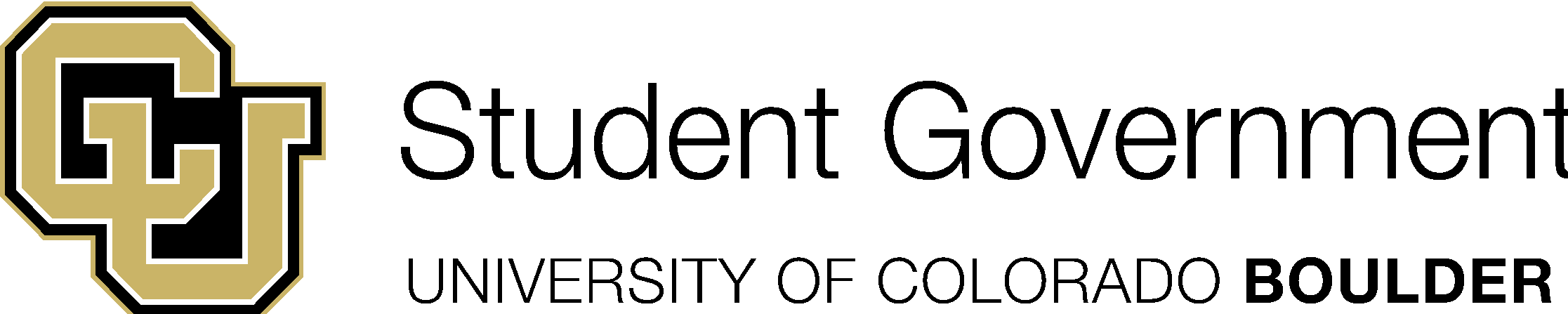 University of Colorado Student GovernmentLegislative CouncilFebruary 12th, 2016					84 LCB 03 — Energy & Climate Fund			
Sponsored by: 	Boneth Ahaneku		CUSG Tri-Executive			Wyatt Rider			CUSG Finance Boulder Chair			Dave Newport			Environmental Center DirectorAuthored by: 		Bridger Ruyle			CUSG Director of SustainabilityEnergy and Climate FundBill HistoryIn 66LCB10 (April 12, 2007), the Energy and Climate Revolving Fund (ECRF) was established as a part of CUSG’s commitment to climate neutrality for student-run buildings. The revolving fund was designed to provide low interest loans for high return-on-investment energy and climate projects. Due to the early success of the fund, 71LCB03 expanded it to $500,000. Overall, $379,600 of funds have been allocated for energy efficiency upgrades in the Rec Center and the UMC providing a 23.69% ROI. While the fund was successful in its early years, no loan has been made since 2012. Reasons for current disuse include the new renovated Rec Center and the transfer of Wardenburg Health Services out of CUSG.____________________________________________________________________________Bill SummaryThis bill repeals the ECRF loan mechanism established in 66LCB10 and 71LCB03, while keeping the $518,643.36 in its current speedtype account, which shall be renamed the Energy and Climate Fund (ECF). ECF money will be available for one-time grants to fund energy consumption and climate impact projects.____________________________________________________________________________Whereas, the ECRF fund was created to make low interest loans for high return-on-investment energy and climate projects.Whereas, With the ECRF, CUSG became the first student government in the nation to commit to a climate neutrality plan for student-run buildings.Whereas, the ECRF has not received a loan request since 2012 and all loans have been paid back in full.THEREFORE BE IT RESOLVED by the Legislative Council of the University of Colorado Student Government, that:Section 1: The ECRF loan mechanism, established in 66LCB10 and 71LCB03, is hereby repealed and the ECRF Board is relieved of their fiduciary responsibility. Speedtype Account 12052550 shall be renamed the Energy Climate Fund (ECF)ECF fund shall be available for one-time grants to fund and promote lasting, innovative sustainability projects on the CU Boulder campus. Particular consideration shall be given to projects related to energy consumption and climate impact.After consultation with the Environmental Center Director, the Environmental Center Director or designee and the grant applicant shall request ECF funds from CUSG Finance Board in the same manner as a SOR request.Section 2: The bill shall take effect upon final passage in Legislative Council and upon either obtaining the signature of two Tri-Executives and the Legislative Council President or the lapse of six days without action by the Tri-Executives.Vote Count:02/18/2016				Passed on 1st reading			Acclamation02/25/2016				Passed on 2nd reading			Acclamation_______________________                                   ______________________Nicholas Treviño                                                      Boneth AhanekuLegislative Council President                                   President of Internal Affairs_______________________                                   ______________________John Lurquin                                                            Joseph SotoPresident of External Affairs                                    President of External Affairs